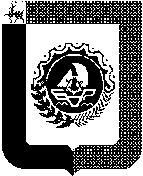 Администрация городского округа город Бор Нижегородской областиПОСТАНОВЛЕНИЕО приватизации  муниципального имуществаот 19 сентября  2016                               № 4449Во исполнение прогнозного плана  приватизации объектов муниципальной собственности на 2016 год, утвержденного Решением Совета депутатов городского округа город Бор от 29.09.2015  № 16 «Об утверждении прогнозного плана  приватизации объектов муниципальной собственности на 2016 год» (в редакции от 24.11.2015 №36, от 26.01.2016 №5, от 26.01.2016 №6,  от 26.02.2016 №14, от 29.03.2016 №30,от 20.03.2016 №31), администрация городского округа г. Бор постановляет: 1. Утвердить прилагаемые условия приватизации муниципального имущества.2. Департаменту имущественных и земельных отношений администрации городского округа город Бор Нижегородской области (А.Н. Щенников):          2.1. До  23 сентября  2016 года подготовить информационное сообщение о проведении торгов, опубликовать его в газете «БОР сегодня» и на официальных сайтах:  torgi.gov.ru., borcity.ru в сети Интернет.          2.2. 27октября  2016 года в 14:00 часов провести продажу посредством публичного предложения, открытую по составу участников и по форме подачи предложения о цене продаваемого имущества (1 лот).Во исполнение прогнозного плана  приватизации объектов муниципальной собственности на 2016 год, утвержденного Решением Совета депутатов городского округа город Бор от 29.09.2015  № 16 «Об утверждении прогнозного плана  приватизации объектов муниципальной собственности на 2016 год» (в редакции от 24.11.2015 №36, от 26.01.2016 №5, от 26.01.2016 №6,  от 26.02.2016 №14, от 29.03.2016 №30,от 20.03.2016 №31), администрация городского округа г. Бор постановляет: 1. Утвердить прилагаемые условия приватизации муниципального имущества.2. Департаменту имущественных и земельных отношений администрации городского округа город Бор Нижегородской области (А.Н. Щенников):          2.1. До  23 сентября  2016 года подготовить информационное сообщение о проведении торгов, опубликовать его в газете «БОР сегодня» и на официальных сайтах:  torgi.gov.ru., borcity.ru в сети Интернет.          2.2. 27октября  2016 года в 14:00 часов провести продажу посредством публичного предложения, открытую по составу участников и по форме подачи предложения о цене продаваемого имущества (1 лот).Глава  администрации А.В.КиселевТ.Л. Климова90525